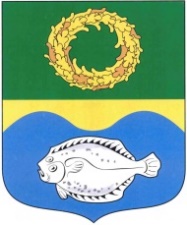 ОКРУЖНОЙ СОВЕТ ДЕПУТАТОВМУНИЦИПАЛЬНОГО ОБРАЗОВАНИЯ«ЗЕЛЕНОГРАДСКИЙ ГОРОДСКОЙ ОКРУГ» КАЛИНИНГРАДСКОЙ ОБЛАСТИ(второго созыва)РЕШЕНИЕот 21 декабря 2021 года                                                                         № 128Зеленоградск    Об утверждении программы приватизации муниципального имущества Зеленоградского муниципального округа на 2022 годРассмотрев представленный администрацией Зеленоградского городского округа проект программы приватизации муниципального имущества Зеленоградского муниципального округа на 2022 год, в соответствии с Федеральным законом от 21.12.2001 № 178-ФЗ                       «О приватизации государственного и муниципального имущества», Законом Калининградской области от 27.12.2019 № 378 «О регулировании отдельных вопросов, связанных с наделением статусом муниципального округа отдельных городских округов Калининградской области», Уставом Зеленоградского городского округа окружной Совет депутатов Зеленоградского городского округаРЕШИЛ:       1. Утвердить программу приватизации муниципального имущества Зеленоградского муниципального округа на 2022 год согласно приложению.2. Опубликовать решение в газете «Волна» и разместить на официальном сайте органов местного самоуправления Зеленоградского городского округа.3. Решение вступает в силу со дня официального опубликования.Глава Зеленоградского городского округа                                                  С.В. КулаковПриложение к решению окружного Совета депутатов Зеленоградского городского округа  от 21 декабря 2021 года № 128         ПРОГРАММАприватизации муниципального имуществаЗеленоградского муниципального округа на 2022 годПрограмма приватизации муниципального имущества Зеленоградского муниципального округа на 2022 год (далее - Программа) разработана в соответствии с Федеральным законом от 21.12.2001 № 178-ФЗ                       «О приватизации государственного и муниципального имущества», Федеральным законом от 06.10.2003 № 131-ФЗ «Об общих принципах организации местного самоуправления в Российской Федерации», Федеральным законом от 22.07.2008 № 159-ФЗ «Об особенностях отчуждения недвижимого имущества, находящегося в государственной или в муниципальной собственности и арендуемого субъектами малого и среднего предпринимательства, и о внесении изменений в отдельные законодательные акты Российской Федерации».В перечень муниципального имущества Зеленоградского муниципального округа, планируемого к приватизации в 2022 году (приложение к Программе), могут вноситься изменения, дополнения по составу имущества. Указанные изменения и дополнения утверждаются окружным Советом депутатов Зеленоградского муниципального округа в установленном порядке.Порядок приватизации муниципального имущества, его оценки, особенности участия субъектов малого и среднего предпринимательства в приватизации арендуемого муниципального недвижимого имущества определяются федеральными законами.При признании несостоявшимся аукциона по продаже муниципального имущества (в случаях, предусмотренных действующим законодательством), включенного в перечень муниципального имущества Зеленоградского муниципального округа, планируемого к приватизации в 2022 году, способ приватизации изменить в соответствии с Федеральным законом от 21.12.2001 № 178-ФЗ «О приватизации государственного и муниципального имущества».Планируемые доходы от приватизации муниципального имущества Зеленоградского муниципального округа на 2022 год составляют 1,5 млн. рублей.Приложение к программе приватизации муниципального имущества Зеленоградского муниципального округа на 2022 годПЕРЕЧЕНЬмуниципального имущества Зеленоградского муниципального округа, планируемого к приватизации в 2022 году№ п/пНаименование, характеристика имущества (правообладатель)Местонахождение имуществаСрок арендыПредполагаемые способы приватизации1.Баня - 50 кв. м39:05:060801:99Зеленоградский район,пос. Логвино, ул. Молодежная, д. 7-открытый аукцион в электронной форме2.Нежилое помещение – 99,1 кв. м39:05:030527:121Зеленоградский район,пос. Ольховое, ул. Центральная, д. 11, пом. I-открытый аукцион в электронной форме3.Нежилое помещение – 25,6 кв. мг. Зеленоградск,ул. Московская, д. 3, пом. I-открытый аукцион в электронной форме4.Нежилое помещение (встроенное) – магазин, площадью- 42,5 кв. мк/н 39:05:040608:41Зеленоградский район, п. Александровка, ул. Пионерская, д. 11-открытый аукцион в электронной форме5.Котельная39:05:020205:94Зеленоградский район, п. Рыбачий, ул. Школьная-открытый аукцион в электронной форме6.Нежилое строение, общей площадью – 446,8 кв. мк/н 39:05:010129:242г. Зеленоградск,ул. ЛермонтоваДо 31.12.2055Реализация преимущественного права арендатора на приобретение арендуемого имущества в соответствии с ФЗ 159-ФЗ от 22.07.20087.Ледовое оборудование, в составе: комплект хоккейных односторонних бортов для площадки, ледовая система, холодильная автоматизированная установка контейнерного исполненияг. Зеленоградскоткрытый аукцион в электронной форме